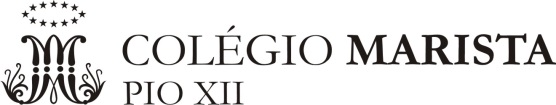 Plano de Estudos – Exame FinalComponente Curricular: Componente Curricular: FilosofiaFilosofiaFilosofiaProfessor: Professor: João Zaqueo Origuella JuniorJoão Zaqueo Origuella JuniorJoão Zaqueo Origuella JuniorNível de Ensino: .E.F. IIAno: 7°ano2018ConteúdosConteúdosConteúdosConteúdosConteúdosDiversidade cultural;Conceitos filosóficos de empatia e alteridade;Lições contidas no filme “Um Sonho Possível”;Análise do texto “Justificando nossas vidas”;Reflexões com base no texto “A essência do perdão”.Diversidade cultural;Conceitos filosóficos de empatia e alteridade;Lições contidas no filme “Um Sonho Possível”;Análise do texto “Justificando nossas vidas”;Reflexões com base no texto “A essência do perdão”.Diversidade cultural;Conceitos filosóficos de empatia e alteridade;Lições contidas no filme “Um Sonho Possível”;Análise do texto “Justificando nossas vidas”;Reflexões com base no texto “A essência do perdão”.Diversidade cultural;Conceitos filosóficos de empatia e alteridade;Lições contidas no filme “Um Sonho Possível”;Análise do texto “Justificando nossas vidas”;Reflexões com base no texto “A essência do perdão”.Diversidade cultural;Conceitos filosóficos de empatia e alteridade;Lições contidas no filme “Um Sonho Possível”;Análise do texto “Justificando nossas vidas”;Reflexões com base no texto “A essência do perdão”.